		MODULE 1 : ÉCO-CONDUITENombre maximum de conducteurs : 6 Formateurs : 2  enseignants de la conduite et de la sécurité routière expérimentésHoraires : 8h30 – 11h / 13h – 17h30Moyens pédagogique : Fiche audit avant / aprèsSupports de présentation théoriques (guide pratique « optimiser ses déplacements », diaporama, tableau)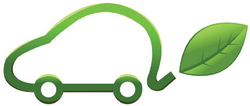 2 véhiculesSalle DEROULEMENT DE LA FORMATIONMATIN Théorie 30 min : Agence de Chateaurenard Accueil des participantsPrésentation du déroulement de la journéeComprendre les enjeux d’une éco-conduitePratique 2h : sur route Audit de conduite individuel de 30 min sur parcours définiAPRES-MIDIThéorie 2h : Agence de ChateaurenardDébriefing de la conduite de chaque conducteur Pratiquer une éco-conduite : que mettre en œuvre pour y parvenirPratique 2h : sur route  2ème audit de conduite individuel de 30 min sur parcours identique au premier : mise en pratique des acquis théoriqueRetour à l’agence 30 min : Faire un comparatif individuel de la conduite et de la consommation avant / après pour chaque conducteurRemise d’une attestation de formation Post Permis